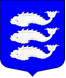 Местная администрация внутригородского муниципального образованияСАНКТ-ПЕТЕРБУРГАмуниципальный округ Васильевский___________________________________________________________________________РАСПОРЯЖЕНИЕРАСПОРЯЖЕНИЕРАСПОРЯЖЕНИЕРАСПОРЯЖЕНИЕРАСПОРЯЖЕНИЕСанкт-Петербург№ 93-О№ 93-О№ 93-О31 декабря 2019 годаОб осуществлении внутреннегофинансового аудита Об осуществлении внутреннегофинансового аудита Об осуществлении внутреннегофинансового аудита Руководствуясь статьей 160.2-1. Бюджетного кодекса Российской Федерации, Приказом Министерства Финансов Российской Федерации от 18.12.2019 №237н «Об утверждении федерального стандарта внутреннего финансового аудита «Основания и порядок организации, случаи и порядок передачи полномочий по осуществлению внутреннего финансового аудита» (далее – Федеральный стандарт внутреннего финансового аудита «Определения, принципы и задачи внутреннего финансового аудита»), РАСПОРЯЖАЮСЬ1. С 01.01.2020 года принимаю на себя и единолично несу ответственность за результаты выполнения бюджетных процедур, а также самостоятельно выполняю действия, направленные на достижение целей осуществления внутреннего финансового аудита, в частности:- организую и осуществляю внутренний финансовый контроль;- решаю задачи внутреннего финансового аудита, направленные на совершенствование внутреннего финансового контроля в соответствии с пунктом 14 Федерального стандарта внутреннего финансового аудита «Определения, принципы и задачи внутреннего финансового аудита»;- решаю задачи внутреннего финансового аудита, направленные на повышение качества финансового менеджмента в соответствии с пунктом 16 Федерального стандарта внутреннего финансового аудита «Определения, принципы и задачи внутреннего финансового аудита».2. Контроль за исполнение распоряжения оставляю за собой.Руководствуясь статьей 160.2-1. Бюджетного кодекса Российской Федерации, Приказом Министерства Финансов Российской Федерации от 18.12.2019 №237н «Об утверждении федерального стандарта внутреннего финансового аудита «Основания и порядок организации, случаи и порядок передачи полномочий по осуществлению внутреннего финансового аудита» (далее – Федеральный стандарт внутреннего финансового аудита «Определения, принципы и задачи внутреннего финансового аудита»), РАСПОРЯЖАЮСЬ1. С 01.01.2020 года принимаю на себя и единолично несу ответственность за результаты выполнения бюджетных процедур, а также самостоятельно выполняю действия, направленные на достижение целей осуществления внутреннего финансового аудита, в частности:- организую и осуществляю внутренний финансовый контроль;- решаю задачи внутреннего финансового аудита, направленные на совершенствование внутреннего финансового контроля в соответствии с пунктом 14 Федерального стандарта внутреннего финансового аудита «Определения, принципы и задачи внутреннего финансового аудита»;- решаю задачи внутреннего финансового аудита, направленные на повышение качества финансового менеджмента в соответствии с пунктом 16 Федерального стандарта внутреннего финансового аудита «Определения, принципы и задачи внутреннего финансового аудита».2. Контроль за исполнение распоряжения оставляю за собой.Руководствуясь статьей 160.2-1. Бюджетного кодекса Российской Федерации, Приказом Министерства Финансов Российской Федерации от 18.12.2019 №237н «Об утверждении федерального стандарта внутреннего финансового аудита «Основания и порядок организации, случаи и порядок передачи полномочий по осуществлению внутреннего финансового аудита» (далее – Федеральный стандарт внутреннего финансового аудита «Определения, принципы и задачи внутреннего финансового аудита»), РАСПОРЯЖАЮСЬ1. С 01.01.2020 года принимаю на себя и единолично несу ответственность за результаты выполнения бюджетных процедур, а также самостоятельно выполняю действия, направленные на достижение целей осуществления внутреннего финансового аудита, в частности:- организую и осуществляю внутренний финансовый контроль;- решаю задачи внутреннего финансового аудита, направленные на совершенствование внутреннего финансового контроля в соответствии с пунктом 14 Федерального стандарта внутреннего финансового аудита «Определения, принципы и задачи внутреннего финансового аудита»;- решаю задачи внутреннего финансового аудита, направленные на повышение качества финансового менеджмента в соответствии с пунктом 16 Федерального стандарта внутреннего финансового аудита «Определения, принципы и задачи внутреннего финансового аудита».2. Контроль за исполнение распоряжения оставляю за собой.Руководствуясь статьей 160.2-1. Бюджетного кодекса Российской Федерации, Приказом Министерства Финансов Российской Федерации от 18.12.2019 №237н «Об утверждении федерального стандарта внутреннего финансового аудита «Основания и порядок организации, случаи и порядок передачи полномочий по осуществлению внутреннего финансового аудита» (далее – Федеральный стандарт внутреннего финансового аудита «Определения, принципы и задачи внутреннего финансового аудита»), РАСПОРЯЖАЮСЬ1. С 01.01.2020 года принимаю на себя и единолично несу ответственность за результаты выполнения бюджетных процедур, а также самостоятельно выполняю действия, направленные на достижение целей осуществления внутреннего финансового аудита, в частности:- организую и осуществляю внутренний финансовый контроль;- решаю задачи внутреннего финансового аудита, направленные на совершенствование внутреннего финансового контроля в соответствии с пунктом 14 Федерального стандарта внутреннего финансового аудита «Определения, принципы и задачи внутреннего финансового аудита»;- решаю задачи внутреннего финансового аудита, направленные на повышение качества финансового менеджмента в соответствии с пунктом 16 Федерального стандарта внутреннего финансового аудита «Определения, принципы и задачи внутреннего финансового аудита».2. Контроль за исполнение распоряжения оставляю за собой.Руководствуясь статьей 160.2-1. Бюджетного кодекса Российской Федерации, Приказом Министерства Финансов Российской Федерации от 18.12.2019 №237н «Об утверждении федерального стандарта внутреннего финансового аудита «Основания и порядок организации, случаи и порядок передачи полномочий по осуществлению внутреннего финансового аудита» (далее – Федеральный стандарт внутреннего финансового аудита «Определения, принципы и задачи внутреннего финансового аудита»), РАСПОРЯЖАЮСЬ1. С 01.01.2020 года принимаю на себя и единолично несу ответственность за результаты выполнения бюджетных процедур, а также самостоятельно выполняю действия, направленные на достижение целей осуществления внутреннего финансового аудита, в частности:- организую и осуществляю внутренний финансовый контроль;- решаю задачи внутреннего финансового аудита, направленные на совершенствование внутреннего финансового контроля в соответствии с пунктом 14 Федерального стандарта внутреннего финансового аудита «Определения, принципы и задачи внутреннего финансового аудита»;- решаю задачи внутреннего финансового аудита, направленные на повышение качества финансового менеджмента в соответствии с пунктом 16 Федерального стандарта внутреннего финансового аудита «Определения, принципы и задачи внутреннего финансового аудита».2. Контроль за исполнение распоряжения оставляю за собой.Глава Местной администрации МО Васильевский                                                                                   Глава Местной администрации МО Васильевский                                                                                   Д.В. ИвановД.В. ИвановД.В. Иванов